Test su pneumatici estiviNokian Line, con valutazione "ottimo" nel test per pneumatici estivi organizzato dall'ADAC nel 2016"Punti di forza: + molto equilibrato, + eccellente sull'asciutto, + ottimo sul bagnato, + consumi di carburante piuttosto ridotti" secondo la valutazione dell'associazione automobilistica tedesca ADAC per lo pneumatico estivo Nokian Line di misura 185/65 R15 H per auto piccole e compatte. Nokian Line è "altamente consigliato" dai club automobilistici TCS in Svizzera e dall'ÖAMTC in Austria.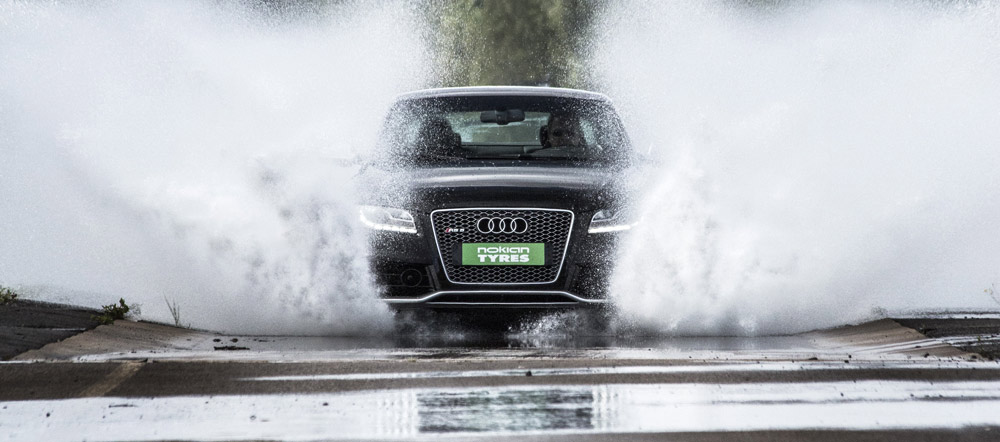 Nokian zLine è consigliato dall'ADAC, evidenziando i “consumi di carburante piuttosto ridotti” nel test per pneumatici estivi per auto di medie dimensioni con pneumatici di misura 225/45 R 17 Y condotto dal club automobilistico nel 2016. La valutazione di Nokian zLine è "ottimo" in termini di "prestazioni sull'asciutto", "consumi di carburante" e "usura". "Consigliato" è la valutazione fornita dal TCS e dall'ÖAMTC.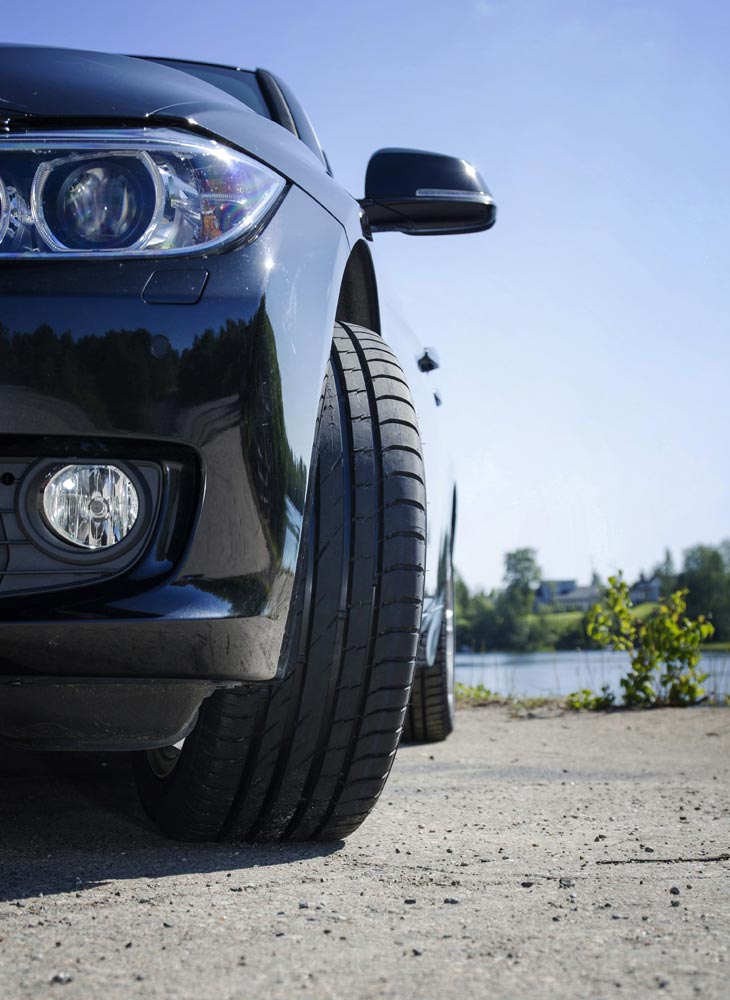 Lo sportivo Nokian zLine è "altamente consigliato""Altamente consigliato" è la valutazione ottenuta dallo sportivo Nokian zLine nel test per pneumatici estivi condotto dalla rivista automobilistica tedesca Auto Zeitung e dall'organizzazione per le verifiche tecniche GTÜ nel 2016. Nokian zLine è sicuro e senza sorprese sul bagnato. “La bassa resistenza al rotolamento è uno dei punti di forza del Nokian zLine".La valutazione dello pneumatico all-weather Nokian Weatherproof è "ottimo +"La valutazione complessiva dello pneumatico all-weather Nokian Weatherproof è "ottimo +". Lo pneumatico è consigliato da GUTE FAHRT e si è classificato al 2° posto nel test per pneumatici all-season condotto dalla rivista automobilistica tedesca GUTE FAHRT nel 2016. "Eccellente -" nella categoria "Inverno", con la miglior trazione e la miglior frenata su neve. Nokian Weatherproof ha ottime prestazioni equilibrate sull'asciutto e i freni funzionano alla perfezione sul bagnato. La valutazione ottenuta nel test per l'aquaplaning è "eccellente". Anche la resistenza al rotolamento dello pneumatico è eccellente.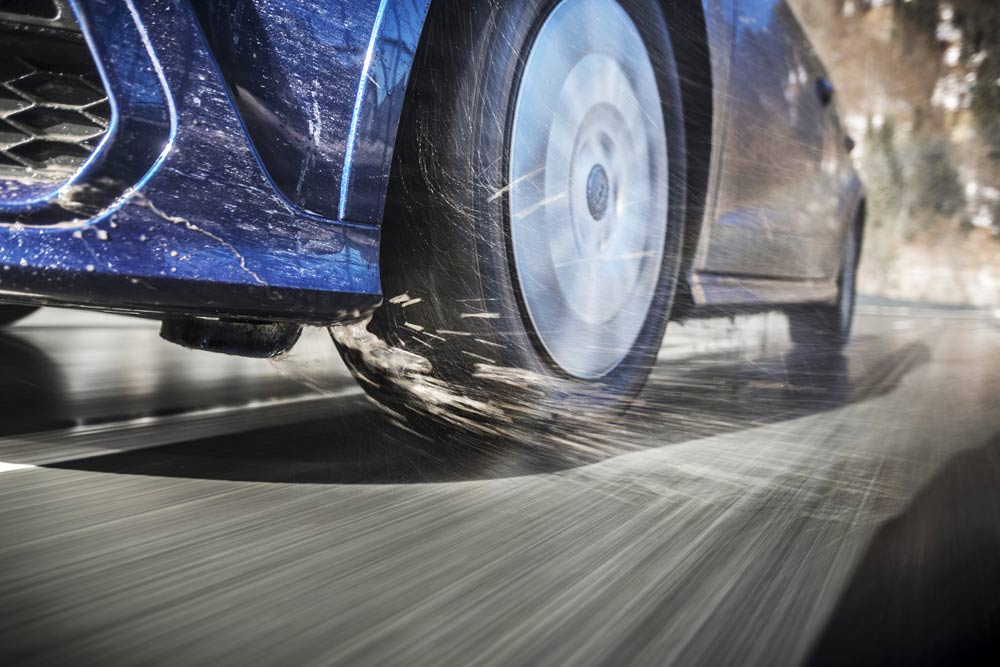 L'ADAC, il TCS e l'ÖAMTC hanno testato 32 pneumatici estivi di misura 185/65 R15 H e 225/45 R 17 Y con rigidi criteri e requisiti. 14 pneumatici estivi di misura 225/45 R 17 hanno partecipato al test condotto da Auto Zeitung. GUTE FAHRT ha confrontato 9 pneumatici di misura 205/55 R 16.www.nokiantyres.itAssistenza pneumatici e servizi automobilistici Vianor da Nokian Tyres:http://vianor.it/DidascalieNokian_zLine_001.jpgDidascalia:Nokian zLine: "altamente consigliato" da "Auto Zeitung" e dalla GTÜ, consigliato anche dall'ADAC, dal TCS e dall'ÖAMTC nei test per pneumatici estivi condotti nel 2016     Foto: Nokian TyresNokian_Line_004.jpgDidascalia:La valutazione di Nokian Line nel test per pneumatici estivi condotto dall'ADAC nel 2016 è "ottimo"    Foto: Nokian TyresNokian_Weatherproof_022.jpgDidascalia:La valutazione complessiva dello pneumatico all-weather Nokian Weatherproof All-Season è "ottimo +" nel test per pneumatici all-season condotto dalla rivista automobilistica GUTE FAHRT nel 2016      Foto: Nokian TyresPer scaricare foto relative agli pneumatici estivi Nokian Linewww.nokiantyres.com/NokianLinePer scaricare foto relative agli pneumatici estivi Nokian zLinewww.nokiantyres.com/NokianzLinePer scaricare foto relative allo pneumatico all-season Nokian Weatherproofwww.nokiantyres.com/NokianWeatherproofVideoPneumatici estivi Nokian - Test in condizioni estremehttps://youtu.be/6kT0wLEOxY4Nokian Line - Vincitore del test per pneumatici estivi per l'Europa Centrale http://youtu.be/YbsERA80v18Nuovo Nokian zLine - Prestazioni sportive ottimali per l'estate dell'Europa Centrale https://youtu.be/tm-FodKRM0MNuovo Nokian Weatherproof, pneumatico all-weather per l'Europa Centrale https://youtu.be/LonBy4JsbQIUlteriori informazioniNokian Tyres introduce tre pneumatici estivi nuovihttps://www.nokiantyres.it/azienda/comunicazioni/nokian-presenta-tre-pneumatici-estivi-completamente-nuovi-2/Nuovo Nokian Line - Prestazioni al top sul bagnatohttps://www.nokiantyres.it/azienda/comunicazioni/il-nuovo-pneumatico-nokian-line-viaggia-sicuro-su-bagnato-grazie-al-forte-grip-2//Nuovo Nokian zLine - Prestazioni sportive ottimali per la guida velocehttps://www.nokiantyres.it/azienda/comunicazioni/il-nuovo-pneumatico-nokian-zline-offre-una-guida-sportiva-precisa-e-veloce-2/Pneumatici all-weather Nokian Weatherproof - Comfort di guida per tutto l'annohttps://www.nokiantyres.it/azienda/comunicazioni/pneumatici-nokian-weatherproof-all-weather-confort-alla-guida-per-tutto-l-anno/Nokian Tyres è il produttore di pneumatici più a nord del mondo e il leader in materia di innovazioniNokian Tyres è il produttore di pneumatici più a nord del mondo. L'azienda promuove e facilita viaggi sicuri in condizioni difficili. I prodotti di Nokian Tyres offrono affidabilità, prestazioni e tranquillità in tutte le condizioni, dalle tempeste invernali alle piogge torrenziali estive. L'azienda finlandese è l'unico produttore di pneumatici che si concentra sulla realizzazione di prodotti validi in condizioni difficili e che soddisfino le esigenze del cliente. Gli innovativi pneumatici per autovetture, camion e veicoli pesanti di Nokian Tyres, lo specialista leader al mondo in pneumatici invernali, sono venduti soprattutto in zone con condizioni di guida difficili a causa di neve, boschi e variazioni climatiche.Nokian Tyres è l'inventore degli pneumatici invernali e progetta, testa e brevetta pneumatici innovativi da 80 anni. Condizioni particolarmente difficili richiedono azioni rapide, combattività e cooperazione. Questa formula viene utilizzata anche per creare gli pneumatici estivi più avanzati sul mercato, adatti per strade accidentate e condizioni di cattivo tempo. Inoltre, il marchio di qualità superiore Nokian Tyres produce pneumatici appositamente sviluppati per le condizioni meteo italiane e le velocità più sostenute sulle autostrade italiane.Ampia gamma di pneumatici estivi e invernali disponibile dal marchio di qualità superiore Nokian TyresIl nuovo pneumatico estivo di qualità superiore Nokian eLine 2 di classe AA garantisce la migliore classe A possibile in termini di aderenza sul bagnato, consumi di carburante, sicurezza avanzata e mobilità più eco-compatibile secondo il sistema UE di etichette per pneumatici. Il nuovo pneumatico estivo Nokian iLine migliora ulteriormente il comfort di guida e garantisce un maggiore risparmio per auto di piccole e medie dimensioni.La gamma eccezionalmente ampia di pneumatici invernali di qualità superiore di Nokian Tyres include i nuovi Nokian WR D4, Nokian WR A4 a elevate prestazioni, Nokian WR SUV 3, Nokian WR C3 per furgoni e Nokian Weatherproof All-Weather, nonché gli pneumatici Nokian WR D3, vincitori di vari test.I prodotti di Nokian Tyres garantiscono sicurezza eccellente, consentono di risparmiare carburante e sono i pionieri in materia di eco-compatibilità. L'azienda è la numero 1 in termini di notorietà e successo del marchio in Scandinavia e Russia e ha un'immagine eccezionale e positiva.Maggiore sicurezza grazie alle innovazioni: indicatore di sicurezza alla guida (DSI - Driving Safety Indicator) con spia per aquaplaningL'indicatore di sicurezza alla guida sugli pneumatici estivi indica la profondità delle scanalature agli utenti con un semplice numero da 8 a 3. Un avviso di aquaplaning in questo intervallo indica il pericolo di aquaplaning con il simbolo della goccia d'acqua. Il simbolo scompare quando la profondità del battistrada è di solo quattro millimetri, avvisando l'utente che il rischio è aumentato.Nel 2015, Nokian Tyres ha realizzato un fatturato di 1,360 miliardi di euroNel 2015, Nokian Tyres ha realizzato un fatturato di 1,360 miliardi di euro e aveva più di 4.000 dipendenti. In Europa, Nokian Tyres ha società di vendita in 10 paesi. L'azienda è anche proprietaria di Vianor, una catena per assistenza pneumatici e servizi automobilistici con oltre 1.400 punti vendita in 26 paesi.www.nokiantyres.itAssistenza pneumatici e servizi automobilistici Vianor da Nokian Tyres:http://vianor.it/Contatto con la stampa:Dott. Falk Köhler PRDott. Falk KöhlerTel. +49 40 54 73 12 12E-mail Dr.Falk.Koehler@Dr-Falk-Koehler.dewww.Dr-Falk-Koehler.deÖdenweg 5922397 AmburgoGermaniaUlteriori informazioni:www.twitter.com/NokianTyresComwww.youtube.com/NokianTyresComwww.facebook.com/nokiantyreswww.linkedin.com/company/nokian-tyres-plcBlog per automobilisti:http://community.nokiantyres.com/Blog per esperti:http://nordictyreblog.com/Nokian Tyres EuropeNokian Tyres s.r.oV Parku 2336/22148 00 Praga 4Repubblica CecaHannu Liitsola, Managing Director Central Europe, tel. +420 605 236 440E-mail hannu.liitsola@nokiantyres.comIng. Sven Dittmann, Technical Customer Service Manager CE, tel. +49 160 908 944 04E-mail sven.dittmann@nokiantyres.comLukáš Líbal, Marketing Manager, tel. +420 222 507 759E-mail lukas.libal@nokiantyres.comwww.nokiantyres.itSede centrale di Nokian Tyres in FinlandiaNokian Tyres plcPirkkalaistie 7P.O. Box 2037101 NokiaFinlandiaOlli Seppälä, Product Development Manager, tel. +358 10 401 7549E-mail olli.seppala@nokiantyres.comPetri J. Niemi, Head of Product Management, tel. +358 10 401 7646E-mail petrij.niemi@nokiantyres.comMatti Morri, Technical Customer Service Manager, tel. +358 10 401 7621E-mail matti.morri@nokiantyres.comJarno Ahvenlammi, Product Development Manager, tel. +358 10 401 7741E-mail jarno.ahvenlammi@nokiantyres.comJuha Pirhonen, Development Manager, tel. +358 10 401 7708E-mail juha.pirhonen@nokiantyres.comStéphane Clepkens, Product Manager Central Europe, tel. +358 50 462 7536E-mail stephane.clepkens@nokiantyres.comwww.nokiantyres.it